Муниципальное бюджетное общеобразовательное учреждение «Средняя общеобразовательная школа №4» г.БелгородаПлан-конспект урока (технологическая карта урока)по учебному предмету/курсу «английский язык»в 9 классепо теме «Do you have healthy habits?»Название УМК, автор «Английский в фокусе»: О.В. Афанасьева, Дж. Дули, И.В. Михеева и др.Елисеенко Ирина Владимировна,учитель иностранного языка,образование высшее,стаж педагогической работы 21 год, квалификационная категория высшая2022Содержательный аспект.   Данный урок английского языка проходит в рамках темы «Habits» и включен в 7 раздел учебника «Staying safe». В рамках данного тематического блока обучающиеся освоят в разных контекстах во всех видах речевой деятельности новые лексические единицы по данной теме, научатся понимать на слух, читать и говорить о подростковой моде в своей стране и стране изучаемого языка.  Особую значимость имеет содержательная сторона раздела, так как используется постоянно в повседневной жизни.  Воспитательный потенциал содержания урока  - основы межкультурной коммуникации, формирование гражданской идентификации личности на основе осознания «Я».  Внешняя мотивация деятельности учащихся прослеживается через: оценку, похвалу. В течение всего урока поддерживается внутренняя мотивация: включение учащихся в деятельность осуществляется путем проблемного вопроса, постановки и планирования учебных задач, работа в группе и  самостоятельно, самооценка, взаимооценка,  рефлексия и саморефлексия.Место урока в системе уроков.    9-й урок в системе уроков тематического раздела «Staying safe».Форма/ Тип урока.  Общеметодологической направленности.Технологии, методы и приемы обучения.  Технология сотрудничества,  технология развития критического мышления, проблемный диалог (постановка проблемы, темы урока). Интерактивные технологии: технология «Социологический опрос/ Броуновское движение», технология составления «ментальной карты», синквейн, мини-дебаты, технология «Ролевая игра», метод проектной деятельности.Формы организации деятельности учащихся (на каком этапе урока/ для чего): - фронтальная форма (1, 2 этапы – для введения обучающихся в атмосферу иноязычного общения, актуализации знаний; 3 этап  -  закрепление с проговариванием во внешней речи;  4,5 этапы – для самооценки собственной деятельности, подведение итогов) - индивидуальная  (4 этап - для самооценки собственной деятельности,  5 этап – подведение итогов) - групповая (3 этап – для закрепления с проговариванием в устной речи;  4 этап – для включения изученного в систему знаний, 5 этап – подведение итогов).6. Технология проведения урока.1. Мотивация к учебной деятельности.2. Актуализация знаний.3. Открытие нового знания и закрепление с проговариванием во внешней речи.4. Включение изученного в систему знаний.5. Этап рефлексии учебной деятельности на уроке.ПредметАнглийский языкАнглийский языкАнглийский языкАнглийский языкТемаDo you have healthy habits?Do you have healthy habits?Do you have healthy habits?Do you have healthy habits?Класс9999Цель урока  формирование коммуникативных навыков с использованием интерактивных технологий в рамках темы «Здоровый образ жизни»  формирование коммуникативных навыков с использованием интерактивных технологий в рамках темы «Здоровый образ жизни»  формирование коммуникативных навыков с использованием интерактивных технологий в рамках темы «Здоровый образ жизни»  формирование коммуникативных навыков с использованием интерактивных технологий в рамках темы «Здоровый образ жизни»Тип урокаУрок общеметодологической направленности/ комбинированный урокУрок общеметодологической направленности/ комбинированный урокУрок общеметодологической направленности/ комбинированный урокУрок общеметодологической направленности/ комбинированный урокУМК«Английский в фокусе»: О.В. Афанасьева, Дж. Дули, И.В. Михеева и др.«Английский в фокусе»: О.В. Афанасьева, Дж. Дули, И.В. Михеева и др.«Английский в фокусе»: О.В. Афанасьева, Дж. Дули, И.В. Михеева и др.«Английский в фокусе»: О.В. Афанасьева, Дж. Дули, И.В. Михеева и др.УчительЕлисеенко И.В., учитель английского языка высшей квалификационной категории МБОУ «СОШ № 4» г. БелгородаЕлисеенко И.В., учитель английского языка высшей квалификационной категории МБОУ «СОШ № 4» г. БелгородаЕлисеенко И.В., учитель английского языка высшей квалификационной категории МБОУ «СОШ № 4» г. БелгородаЕлисеенко И.В., учитель английского языка высшей квалификационной категории МБОУ «СОШ № 4» г. БелгородаПланируемые результаты(задачи урока)Предметные уменияПредметные уменияУУДУУДПланируемые результаты(задачи урока)1) совершенствовать навыки в области лексики и грамматики по теме «Здоровый образ жизни»;2) способствовать формированию умения самостоятельно строить и применять новые знания средствами чтения, письма, аудирования и говорения.1) совершенствовать навыки в области лексики и грамматики по теме «Здоровый образ жизни»;2) способствовать формированию умения самостоятельно строить и применять новые знания средствами чтения, письма, аудирования и говорения.Личностные:Развитие мотивов учебной деятельности.Развитие навыков сотрудничества со сверстниками.Формирование учебно-познавательной интереса к учебному материалу и способам выполнения заданий.Формирование заинтересованности в ведении ЗОЖ. Формирование навыков самоанализа и самоконтроля.Коммуникативные:Учет разных мнений, формулирование собственного мнения и позиций; аргументирование ее с позициями партнеров в сотрудничестве при выборе общего решения в совместной деятельности.Умение вступать в учебный диалог с учителем и обучающимися, задавать и отвечать на вопросы.Адекватное использование речевых средств для решения коммуникативных задач, владение устной и письменной речью, построение  монологического высказывания; управление поведением партнёра.Определение функций участников, способов взаимодействия.Познавательные:Общеучебные – определение познавательной цели, информационный поиск, контроль и оценка процесса и результатов деятельности; отработка лексики по теме урока; рефлексия; логические – анализ, синтез, сравнение;Выдвижение гипотез и их обоснование; определение познавательной цели; Анализ и систематизация материала; формулирование проблемы и самостоятельное создание способов решения  творческого и поискового характера;Регулятивные:Прогнозирование темы урока обучающимися;Постановка учебной задачи на основе соотнесения того, что уже известно и усвоено учащимся, и того, что еще неизвестно;Контроль в форме сличения способа действия и его результата с заданным эталоном с целью обнаружения отклонений и отличий от эталона;Коррекция – внесение необходимых дополнений и способ действия в случае расхождения эталона, реального действия и его продукта;Оценка - выделение и осознание учащимся того что уже усвоено и что еще подлежит усвоению, осознание качества и уровня усвоения;Планирование необходимых действий в сотрудничестве с учителем и учащимися и самостоятельно, осознание возникающих трудностей и поиск путей их преодоления; предвосхищение результата и уровня усвоения;Волевая регуляция как способность  к эмоциональной устойчивости к стрессам и фрустрации; преодолению препятствий;Самостоятельный анализ условий достижения цели на основе учета выделенных учителем ориентиров действия в новом учебном материале; установление связи между целью учебной деятельности и тем, ради чего она осуществляется.Личностные:Развитие мотивов учебной деятельности.Развитие навыков сотрудничества со сверстниками.Формирование учебно-познавательной интереса к учебному материалу и способам выполнения заданий.Формирование заинтересованности в ведении ЗОЖ. Формирование навыков самоанализа и самоконтроля.Коммуникативные:Учет разных мнений, формулирование собственного мнения и позиций; аргументирование ее с позициями партнеров в сотрудничестве при выборе общего решения в совместной деятельности.Умение вступать в учебный диалог с учителем и обучающимися, задавать и отвечать на вопросы.Адекватное использование речевых средств для решения коммуникативных задач, владение устной и письменной речью, построение  монологического высказывания; управление поведением партнёра.Определение функций участников, способов взаимодействия.Познавательные:Общеучебные – определение познавательной цели, информационный поиск, контроль и оценка процесса и результатов деятельности; отработка лексики по теме урока; рефлексия; логические – анализ, синтез, сравнение;Выдвижение гипотез и их обоснование; определение познавательной цели; Анализ и систематизация материала; формулирование проблемы и самостоятельное создание способов решения  творческого и поискового характера;Регулятивные:Прогнозирование темы урока обучающимися;Постановка учебной задачи на основе соотнесения того, что уже известно и усвоено учащимся, и того, что еще неизвестно;Контроль в форме сличения способа действия и его результата с заданным эталоном с целью обнаружения отклонений и отличий от эталона;Коррекция – внесение необходимых дополнений и способ действия в случае расхождения эталона, реального действия и его продукта;Оценка - выделение и осознание учащимся того что уже усвоено и что еще подлежит усвоению, осознание качества и уровня усвоения;Планирование необходимых действий в сотрудничестве с учителем и учащимися и самостоятельно, осознание возникающих трудностей и поиск путей их преодоления; предвосхищение результата и уровня усвоения;Волевая регуляция как способность  к эмоциональной устойчивости к стрессам и фрустрации; преодолению препятствий;Самостоятельный анализ условий достижения цели на основе учета выделенных учителем ориентиров действия в новом учебном материале; установление связи между целью учебной деятельности и тем, ради чего она осуществляется.Основные понятияЛексический материал в рамках темы «Здоровый образ жизни»Лексический материал в рамках темы «Здоровый образ жизни»Лексический материал в рамках темы «Здоровый образ жизни»Лексический материал в рамках темы «Здоровый образ жизни»Организация пространстваОрганизация пространстваОрганизация пространстваОрганизация пространстваОрганизация пространстваМежпредметные связиМежпредметные связиФормы работыФормы работыРесурсыгеография, русский язык, технология, математика,география, русский язык, технология, математика,Индивидуальная, парная,  групповая, фронтальнаяИндивидуальная, парная,  групповая, фронтальнаямультимедийная презентация,  демонстрационный и раздаточный материалы, аудиоприложение, листы, учебник, тетрадь, доска, документ-камера№ЭтапИнформационное пространство               (содержательная сторона)Информационное пространство               (содержательная сторона)Формируемые УУД№ЭтапДеятельность учителяДеятельность учениковФормируемые УУД1Мотивация к учебной деятельности. (4 мин)Приветствие- Good morning , students! I’m glad to see you.Просмотр видеоролика. Стимулирование учащихся к определению  темы урока и постановке задач.Учитель мотивирует к учебной деятельности:T:   Watch a video and say what`s the main idea of it. Students with green cards will use nouns, with blue cards – adjectives, with red cards – verbs. Then you`ll discuss everything in groups and students with yellow cards will say sentences.T:  Students with yellow cards, stand up and your sentences, expressing the main idea of this video.T: What`s the topic of our lesson?T: What are the goals of the lesson? What will we do?Приветствуют учителя.We are glad to see you too.Групповая работаПросматривают видеоролик и в группах называют существительные, прилагательные, глаголы и формулируют предложение, отражающее основную идею.-Teenagers love fashionable things.-Students buy things in cheap or second-hand shops.-Young people prefer cheap clothes.Teenage fashionWe will read about …..              translate texts ….              listen to about ….              speak about …..              work in groupsПознавательные: общеучебные –определение познавательной цели, -информационный поиск, контроль и оценка процесса и результатов деятельности;Личностные: -включение обучающихся в деятельность на личностно-значимом уровне; - формирование интереса (мотивации) к учению;- саморегуляция; - эмоциональный настрой на урок.Коммуникативные:-участие в диалоге, прослушивание и понимание других.Регулятивные –обучающиеся прогнозируют тему урока2Актуализация имеющихся знаний- актуализация знаний и выявление причины затруднения.(5 мин)Учитель  организует актуализацию знаний, используя технологию Mind Map.T: Students, do you know what fashion is? Let`s complete this Mind Map.T: You see, the word FASHION has different meanings. And what is fashion for you?Is  fashion important for you?What is more important for you, the shape and the style or the brand and the label?What are your  favourite clothes?What do you wear to look fashionable?Do all clothes suit you?Are you afraid of bright colours, horizontal or vertical stripes, big belts or patterns?Who buys clothes for you? Where? Do you think  you are well-dressed?Фронтальная работаFashion-art, economy, business, style, nature, lifestyle, creativity, freedom, image, industry, clothes, shoesYes, it`s important to me, because I`m a modern teenager and I like to look stylish. No, it`s not important to me, because I don`t care what I wear.The shape and the style are more important to me, because I like to feel comfortable.The brand and the label are more important to me, because I like to look trendyI like sporty clothes, for example a T-shirt, shorts, jeans, sneakers.As for me, I like wearing dresses, skirts and blouses.To look fashionable I wear designer`s jeans and stylish shirts.To look fashionable I wear high-heeled shoes.In my opinion, ___________ don`t (doesn`t) suit me.No, I like bright colours.Yes, sometimes I am afraid of them, I don`t want to stand out in a crowd.My mum usually buys clothes for me.We buy clothes in a shopping mallКоммуникативные - Учет разных мнений, - формулирование собственного мнения и позиции; - Учет позиции других людей, умение слушать и слышать, вступать в диалог, участвовать в коллективном обсуждении проблем.Личностные: - Воспитание дружелюбного отношения и толерантности к другим людям;- установление связи между целью учебной деятельности и тем, ради чего она осуществляется;Познавательные: общеучебные – информационный поиск, контроль и оценка процесса и результатов деятельности;- отработка лексики по теме урока; рефлексия; логические – анализ, синтез, сравнение; выдвижение гипотез и их обоснование.Регулятивные: -обучающиеся ставят учебные задачи на основе соотнесения того, что уже известно и усвоено учащимся, и того, что еще неизвестно;- определение последовательности промежуточных целей с учетом конечного результата; - составление  плана и последовательности действий;- поиск конкретной информации.3 Открытие нового знания, закрепление с проговариванием во внешней речи  (18 мин)5 мин3 мин5 мин3 мин2 мин4.Включение изученного в систему знаний.(20 мин)1) 5 min2) 5 min3) 5 min4) 5 min1) Учитель отрабатывает с классом чтение новых слов  фронтально и индивидуально.T: In order to speak about fashion properly we need some new words and expressions. Listen to me and repeat after me.    Read one by one.baggyto ripto bothertrendbrandtrendyinspirationbargainto stand out in a crowdto influenceto affordT: Do you know what these words mean? Now we will have A ROUND TABLE. You will work in groups in turns. Match the words with their synonyms and  read them. Students with red cards will start.T: Students with red cards, stand up and read the pairs of words.2)Учитель организует работу с текстомT: I see that now you know the words and can use them while speaking about teenage fashion.     Teens from all over the world wear different clothes. What kind of clothes do British teens like wearing? Guess from the pictures. (слайд)T: Listen, read and check.  What kind of clothes do British teens like wearing?3)Учитель организует самостоятельную работу с самопроверкой по эталону. T: Read again and answer the questions. Work on your own in these sheets of paper. Sign them first.    T: Now check up your answers using the key and the criteria of assessment.T: Who has got a “5”, a “4”? Good for you! Pass me your sheets of paper.T: By the way,-who chooses clothes based on practical reasons?-who likes to look different?-who has money to spend on trendy clothes?-who doesn`t like dressing just to impress?-who loves shopping?4)Учитель организует чтение текста с извлечением информации.T: Work in groups, read the text again and fill in the table. The 1-st group will read the text about John, the 2-nd group will read the text about Amy, the 3-d group will read the text about Lisa. After that students with blue cards will speak about teenagers` preferences in fashion.Учитель показывает заполненные таблицы, используя документ-камеру.5)Учитель побуждает учащихся с синими карточками  выступить с монологическими высказываниями, опираясь на заполненные таблицы.T: Students with blue cards, speak about teenagers` preferences in fashion!T: Ok, you see, British teenagers have different preferences in fashion.1)Учитель организует полилог в группе.T:  Imagine that your friends  John, Amy and Lisa are celebrating their birthdays soon. You are going to buy presents for them. There are 4 options here. Discuss all options and choose the best present for each of them:-An ethnical rucksack  -Calvin Klein  jeans-A hoodie-A school uniformT: I believe, your British friends will be happy to get such presents.2) Учитель организует проведение социологического опроса, используя технологию интерактивного обучения «Броуновское движение».T: What`s your attitude to fashion?Now you`ll be given questions, walk around the class and ask your classmates about their likes and dislikes in fashion.Then analyze their answers  using the following structure:___ students (__%) like wearing ____Учитель записывает данные на интерактивной доске.T: What do most teens prefer wearing?T: To sum up, I`d like to say that most of you try to follow fashion.3) Учитель организует мини-дебаты.T: What do you wear when you are at school?T: Are you FOR or AGAINST a school uniform? Let`s have mini debates. Students with red and blue cards will be FOR school uniform, students with yellow and green cards will be AGAINST it. You have 3 min to think of the arguments.T: Let`s start our debates. Don`t forget to use phrases of agreement and disagreement.The floor is given to_________4) Учитель организует проектную деятельность.T: Can a uniform be fashionable and trendy?T: At home each team prepared a design/ a model of a new uniform. Show me your posters. These models are really nice. Now you will be the representatives of the advertising companies. Your task is to advertise this uniform and convince pupils to wear it at school. You have 3 min for discussions.T: Students with yellow cards, present your uniforms.T: To mind, the models of your school are fashionable and trendy. I think that parents will buy them and students will wear with pleasure.Фронтальная работаУчащиеся повторяют слова за учителем хором, затем по цепочке.Групповая работаУчащиеся находят соответствие между словами и синонимами, проговаривают вслух, передают листок следующему ученику по часовой стрелке.Учащиеся с красными карточками зачитывают пары слов.Учащиеся отвечают на вопрос. I think they prefer wearing ……Учащиеся отвечают на вопрос. I think they like wearing ……Индивидуальная работаУчащиеся самостоятельно отвечают на вопросыУчащиеся самостоятельно проверяют свои ответы и выставляют оценки.Учащиеся отвечают на вопросы, используя материал учебника.Групповая работаУчащиеся работают в группах, заполняют таблицы.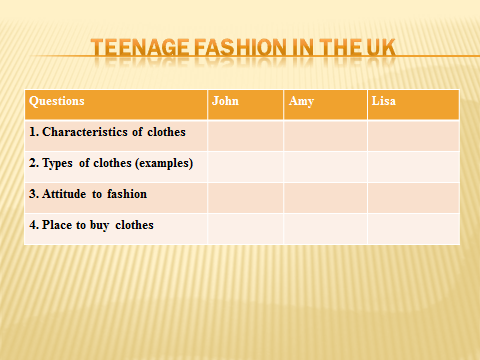 Учащиеся с синими карточками выступают с монологическими высказываниями, опираясь на заполненные таблицы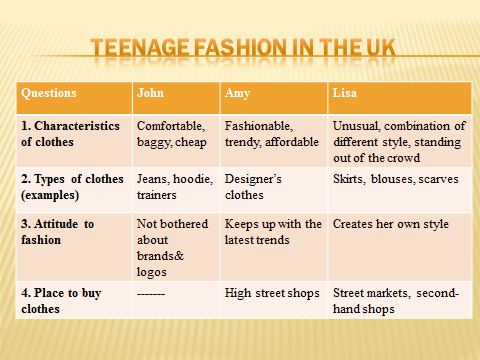 Групповая работаУчащиеся работают в группах  и составляют полилоги:P1: You know …. is celebrating his/her birthday very soon. Let`s buy a present for him/her. There are 4 options here. What can you suggest?P2: As for me, I suggest giving him/her ….    Because …. ……. Do you agree?P3: No, I disagree. In my opinion, we should buy ….. for him/her. Because  …..  Are you of the same opinion?P4: Oh, no! ….. will not like this present . You know …. is fond of ….. Let`s buy …. Isn`t  it a good idea?P1: No, you may be wrong. To my mind, …….`s passion is ……. So, the best present  for him/her is ….. What do you think?P2: I completely agree with you. Let`s buy ……Фронтальная работаУчащиеся ходят по классу и задают вопросы своим одноклассникам об их предпочтениях в одежде. Затем анализируют ответы по схеме:___ students (__%) like wearing ____- Most teens prefer wearing ____.Групповая работа-A school uniformУчащиеся записывают аргументы в рабочих листах.Учащиеся обеих команд по очереди выступают с аргументами.Групповая работа-Yes, it can, of course.Учащиеся в группах обсуждают модели и готовят рекламу моделей школьной формы.Учащиеся представляют модели школьной формы.Познавательные: - развитие языковых способностей к догадке, наблюдение, поиск нужной информации- умение анализировать и систематизировать материал; формулирование проблемы и самостоятельное создание способов решения  творческого и поискового характера.Регулятивные: -самостоятельый анализ условий достижения цели на основе учета выделенных учителем ориентиров действия в новом учебном материале.  - оценка своей работы и работы одноклассников; контроль в форме сличения способа действия и его результата с заданным эталоном с целью обнаружения отклонений и отличий от эталона;коррекция – внесение необходимых дополнений и корректив в план и способ действия в случае расхождения эталона, реального действия и его продукта;оценка - выделение и осознание учащимся того что уже усвоено и что еще подлежит усвоению, осознание качества и уровня усвоения;волевая саморегуляция как способность к преодолению препятствий - умение работать в команде.- смена вида деятельности для снятия напряжения.Коммуникативные: - умение слушать и слышать, вступать в диалог, участвовать в коллективном обсуждении проблем; умение четко выражать свои мысли в соответствии с задачами и условиями коммуникацииоформление своей мысли в устной речи, чтение вслух и про себя текст;                                     -понимание прочитанного,  поиск информации.Коммуникативные: адекватное использование речевых средств для решения коммуникативных задач, владение устной и письменной речью, умение вступать в учебный диалог с другими учащимися, умение формулировать собственные мысли, управление поведением партнераРегулятивные: оценивание своей работы и работы одноклассников;   волевая саморегуляция как способность к преодолению препятствий - умение работать в команде.- смена вида деятельности для снятия напряжения. Познавательные: умение вести диалог на иностранном языке, контроль и оценка процесса и результатов деятельностиЛичностные: формирование гражданской идентификации личности на основе осознания «Я»6Рефлексия учебной деятельности на уроке. Домашнее задание - подведение итогов урока, оценивание работы учащихся, осмысление своей деятельности(5 мин)Интеллектуальная и содержательная рефлексия.T: During our lesson we have spoken a lot about fashion. What is FASHION for you now? Make up   cinquains. T: Students with red cards, present your   cinquains.  T: Now I`d like you to assess yourselves. Here are the descriptions of your achievements. Choose the level you reached at the lesson.T:   What activity did you find interesting/ difficult/boring/ exciting?Home task: ex. 5 p. 21 and write an essay “For and against school uniform” Выставление оценок- Our lesson is over. I’m satisfied with your work and I’ll give you following marks:- Goodbye and thank you for your work!Учащиеся составляют синквейны и представляют их.Учащиеся оценивают свои личные достижения на уроке, заполняя таблицы.Goodbye, teacher!Коммуникативные:  участие в диалоге, слушание и понимание других;  построение высказываний в соответствии с коммуникативными задачами;   сотрудничество в совместном решении проблемы.Личностные: доброжелательное отношение к другим участникам учебной деятельности на основе этических норм.Регулятивные: - осознание уровня собственных достижений, качества знаний, ошибок и их причин, путей их устранения;- формирование умения понимать причины успеха/неуспеха учебной деятельности и способности конструктивно действовать даже в ситуациях неуспеха